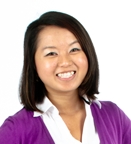 MaLee Xiong		EducationUniversity of Wisconsin Oshkosh, Oshkosh, WIBachelor of Science in Education, May 2012	GPA: 3.400Major: English as a Second Language (ESL)	Minor: Japanese Language and Culture
Certification: Initial Educator; Early Childhood to Adolescence; English as a Second Language (ESL) Teaching ExperienceAppleton Area School District	McKinley Elementary School, Appleton, WILong-term Substitute TeacherRecreated books into student customized books to reinforce new vocabulary knowledge and understanding. Incorporated manipulatives into student learning to reinforce the topics taught in the Math Expressions textbook. Used behavior modification techniques for improving behavior conduct and encouraging active participationAppleton Area School District	Highlands Elementary School, Appleton, WILong-term Substitute TeacherCreated a weather unit to actively engage 2nd graders as meteorologist in learning about weather and storms.Recreated books into student customized books to reinforce new vocabulary knowledge and understanding. Incorporated poems and songs into student learning to engage students into real world knowledge of new vocabulary usage. Fox Valley Technical College	Fox Valley Technical College, Appleton, WIAdjunct LecturerCreated PowerPoint slides to engage students in learning English from the textbooks. Incorporated vocabulary building exercises to reinforce new vocabulary knowledge. Gave ample opportunities for students to actively speak in class with classmates concerning the topics in the textbooks. Created manipulitives to aid students in new vocabulary knowledge. Fox Valley Technical College	Fox Valley Technical College, Appleton, WIEnglish TutorAddressed student questions and concerns about English grammar.Provided real-life examples for students to build vocabulary knowledge in real life context.Incorporated activities to build student listening skills in English. International Student Teaching	Neungwon Elementary, Yongin, South KoreaStudent TeacherAssessed students with low English scores and implemented structured lessons to aid in catching up with their peersParticipated in an after school program to provide enriched English lessons for Talented and Gifted studentsIncorporated PowerPoint presentations into lessons to reinforce new English vocabulary and to support verbal instructions during lessons and activitiesEngaged students in songs and videos to create a fun and lively environment for students In State Student Teaching	Menasha High School, Menasha, WIStudent TeacherCreated and implemented Structured Instruction Observation Protocol (SIOP) lesson plans to engage students in applying their knowledge in the four domains of languageCo-taught with cooperating teacher in a whole class simulation about ‘assimilation’ during the Westward ExpansionEngaged students in Total Physical Response (TPR) to promote active learning with new vocabulary wordsModified lesson plans for non-ELL students to create a more lively environment for students while learning about strategies for academic successUSA Summer Camp	Guy Healy Japan, Nagasaki, JapanAmerican Counselor	July 2007 – August 2007Encouraged and engaged in English conversations with Japanese students to promote English speaking confidence and to build deeper learning relationships with studentsImplemented group activities for improving English writing, speaking and reading skills with peersNon-Teaching Work ExperienceAcademic Computing 	University of Wisconsin Oshkosh, Oshkosh, WIAcademic Computing Lab Consultant 	February 2009 – August 2011 Made contributions to the improvement of office operations and customer serviceMultitasked in a fast-paced environment, while maintaining an emphasis on high quality customer serviceRegularly performed hardware and software maintenanceHuman Services & Educational Leadership 	University of Wisconsin Oshkosh, Oshkosh, WIHuman Services Work Study Assistant 	September 2008 – February 2009Composed and edited correspondence and memoranda from dictation, verbal direction, and from knowledge of established department policies; prepared, transcribed, composed, edited, and distributed meetings agendas and minutes Provided administrative support for the department such as answering telephones, resolving and referring a range of administrative concerns and inquiriesAffiliationsNational Society of Leadership and Success	Member: November 2010 – Present A nationwide society made up of college students who attain a grade point average of more than 3.30 per academic semester. The society is an organization that fosters leadership discovery and accomplishing goals. Asian Student Association	Member: September 2006 – PresentAn organization that unifies Asian college students and promotes engagement in various cultural learning and community services.Hmong Student Organization 	Secretary: June 2007 – May 2008	Member: September 2006 – PresentAn organization that unifies Hmong college students and encourages other ethnicities to learn about the Hmong culture.Club Nippon 	Public Relations: November 2006 – May 2007	Member: September 2006 – PresentAn organization for students who are interested in learning about the Japanese language and culture.SkillsTeaching: Classroom management, Positive reinforcement, Caring Intellectual Computer: Microsoft Office (Word, PowerPoint, Excel), Internet, E-mail, Adobe PhotoshopLanguages: Fluency in English, Conversational in Hmong, Japanese, and Spanish, Studying  KoreanInterestsLearning about various technology toolsTeaching how to use and implement technology in classrooms in order to give ample opportunities for students to use new technologyLearning about language learning strategies and ways to implement those strategies in learningLearning about different cultures and languagesTeaching multicultural education to foster cultural awareness and appreciation for diversityLearning about photographyTeaching photography and basic photography techniques to foster positive identity development and expression